Malam Tirakatan Hari Jadi ke 105 Kabupaten KaranganyarDesa Gempolan Kecamatan Kerjo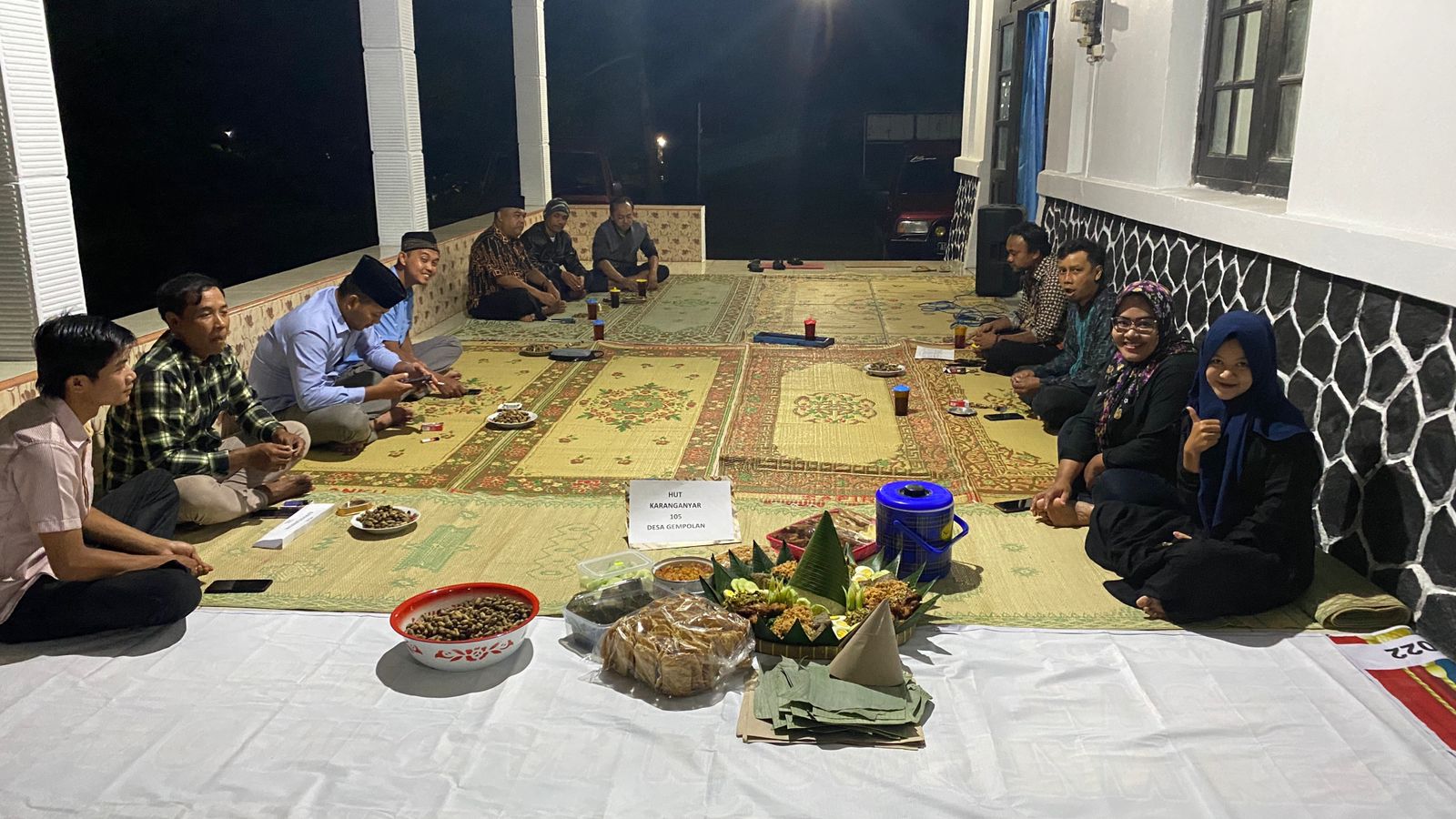 